FINLEY RETURNED SOLDIERS CLUB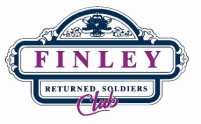 63-67 TOCUMWAL STREETFINLEY NSW 2713PH: 03 58831366   FAX: 03 5883 3038EMAIL: admin@finleyrsc.com.auJUNIOR MEMBERSHIP APPLICATION FORM SURNAME ____________________________________   GIVEN NAMES ___________________________________DATE OF BIRTH ____/____/____RESIDENTIAL ADDRESSSTREET NO AND NAME _____________________________________________________P.O.BOX ______________                                     SUBURB ___________________________________STATE ____________________P/CODE___________________PHONE:HOME______________________________________________MOBILE___________________________EMAIL ADDRESS ________________________________________________________________________               PRIVACY STATEMENTThe Finley Returned Soldiers Club is subject to the provisions of the Privacy Act 1988. The personal information provided by you on this form/application will be used to process you membership application. Failure to provide all of the requested information may result in your application being rejected. You have the right to access and correct any of your personal information that the club holds about you. The club does not disclose your personal information  to any other organization or person unless there is a legal requirement to do so. The club mayDisclose your information to third parties that provide services under contract to the club. These contracts require the third party to hold your personal information confidential and secure. I herby certify that I am a member of ____________________________________
which is affiliated with the Finley Returned Soldiers Club Ltd.  Member ship Fee being $5.00SIGNATURE…………………………………………………………………………….DATE   _____/_____/_________________________________________________________________________________________________________________We, as parents/guardians/herby support the above applicationPRINT NAME ________________________________________SIGNATURE___________________________PRINT NAME ________________________________________SIGNATURE _______________________________________________________________________________________________________________________________________I herby certify that I agree to abide by the Rules and Regulation of the Finley Returned Soldiers Club.SIGNATURE ______________________________________________   DATE ___________/________/_______FOR OFFICE USE ONLYMEMBER NO:  _______________________ RECEIPT NO__________________________ PAID $5.00  DATE ____/_____/_____   PROCESSED BY _____________________________________________